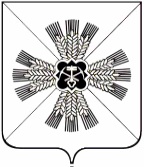 КЕМЕРОВСКАЯ ОБЛАСТЬАДМИНИСТРАЦИЯ ПРОМЫШЛЕННОВСКОГО МУНИЦИПАЛЬНОГО ОКРУГАПОСТАНОВЛЕНИЕот «14» января 2021 г. № 11-Ппгт. Промышленная	О продлении срока ограничительных мероприятий и снятии отдельных ограничений	На основании распоряжения Губернатора Кемеровской области – Кузбасса от 12.01.2021 № 1-рг «О продлении ограничительных мероприятий и снятии отдельных ограничений»:1. Продлить по 31.01.2021 срок мероприятий (в том числе ограничительных), предусмотренных постановлением администрации Промышленновского муниципального округа от 14.03.2020 № 502-П «О введении режима «Повышенная готовность» на территории Промышленновского муниципального округа и мерах по противодействию распространению новой коронавирусной инфекции (COVID-19)» (в редакции постановлений от 27.03.2020 № 591-П, от 31.03.2020 № 596-П/а,           от 03.04.2020 № 630-П, от 08.04.2020 № 659-П/а, от 09.04.2020 № 669-П,                  от 13.04.2020 № 677-П, от 14.04.2020 № 702-П, от 16.04.2020 № 713-П, от 27.04.2020 № 748-П, от 06.05.2020 № 779-П, от 12.05.2020 № 819-П, от 25.05.2020 № 906-П,     от 01.06.2020 № 921-П, от 05.06.2020 № 944-П, от 09.06.2020 № 956-П, от 20.08.2020 № 1284-П, от 11.09.2020 № 1419-П, от 19.10.2020 № 1653-П).2. Приостановить по 31.01.2021 с 03 часов 00 минут до 06 часов 00 минут организацию и проведение зрелищно-развлекательных мероприятий, а также оказание услуг организациями общественного питания, за исключением обслуживания навынос без организации посадочных мест, доставки заказов, обслуживания в объектах дорожного (придорожного) сервиса, обслуживания на территории аэропортов, авто- и железнодорожных вокзалов (станций).3. Рекомендовать работодателям, осуществляющим деятельность на территории Промышленновского муниципального округа, обеспечить перевод работников (исполнителей по гражданско-правовым договорам) на дистанционный режим работы не менее 30 процентов работников.4. Возобновить личный прием граждан в администрации Промышленновского муниципального округа, в органах местного самоуправления Промышленновского муниципального округа по утвержденному графику, исключительно по предварительной записи, с соблюдением санитарно-эпидемиологических требований, в том числе:обеспечить при входе в здание применение бесконтактной термометрии и дезинфекции рук антисептиком с помощью установленных дозаторов;обеспечить соблюдение правил социального дистанцирования (дистанция не менее 1,5 метра) между сотрудниками и посетителями;не допускать превышения предельного количества граждан, которые могут одновременно находится в помещении приемной граждан (не более 5 человек);для граждан при посещении приемной администрации Промышленновского муниципального округа обязательно соблюдение масочного режима и обработка рук на входе антисептиками, предназначенными для этих целей;гражданам старше 65 лет рекомендуется воспользоваться обращением в администрацию Промышленновского муниципального округа по телефону либо в письменном виде.5. Установить, что ограничения, установленные постановлением администрации Промышленновского муниципального округа от 14.03.2020 № 502-П «О введении режима «Повышенная готовность» на территории Промышленновского муниципального округа и мерах по противодействию распространению новой коронавирусной инфекции (COVID-19)» (в редакции постановлений от 27.03.2020 № 591-П, от 31.03.2020 № 596-П/а, от 03.04.2020 № 630-П, от 08.04.2020 № 659-П/а, от 09.04.2020 № 669-П, от 13.04.2020 № 677-П, от 14.04.2020 № 702-П, от 16.04.2020 № 713-П, от 27.04.2020 № 748-П, от 06.05.2020 № 779-П, от 12.05.2020 № 819-П, от 25.05.2020 № 906-П, от 01.06.2020 № 921-П, от 05.06.2020 № 944-П, от 09.06.2020   № 956-П, от 20.08.2020 № 1284-П, от 11.09.2020 № 1419-П, от 19.10.2020 № 1653-П), действуют в части, не противоречащей настоящему постановлению.	6. Настоящее постановление подлежит размещению на официальном сайте администрации Промышленновского муниципального округа  в сети Интернет. 	7. Контроль за исполнением настоящего постановления оставляю за собой. 8. Настоящее постановление вступает в силу со дня подписания.Исп. Н.И. МинюшинаТел. 74779                                   ГлаваПромышленновского муниципального округа   Д.П. Ильин